							ПРЕСС-РЕЛИЗ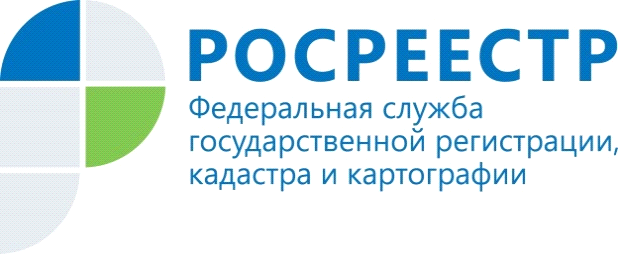 14.06.2018УПРАВЛЕНИЕ РОСРЕЕСТРА ПО МУРМАНСКОЙ ОБЛАСТИ ИНФОРМИРУЕТНе нарушайте земельное законодательство!Кандалакшский межмуниципальный отдел напоминает всем лицам, имеющим в собственности либо пользовании земельные участки, о необходимости  использования их  в соответствии с назначением. Неиспользование земельного участка, предназначенного для жилищного или иного строительства, садоводства, огородничества в указанных целях в случае, если обязанность по использованию такого земельного участка предусмотрена федеральным законом, влечет наложение административного штрафа в случае, если определена кадастровая стоимость земельного участка, на граждан в размере от 1 до 1,5 процента кадастровой стоимости земельного участка, но не менее 20 000 рублей; на должностных лиц - от 1,5 до 2 процентов кадастровой стоимости земельного участка, но не менее 50 000 рублей; на юридических лиц - от 3 до 5 процентов кадастровой стоимости земельного участка, но не менее 400 000 рублей, а в случае, если не определена кадастровая стоимость земельного участка, на граждан в размере от 20 000 до 50 000 рублей; на должностных лиц - от 50 000 до 100 000 рублей; на юридических лиц - от 400 000 до 700 000 рублей.На сайте Росреестра: https://rosreestr.ru можно ознакомиться  с планами проверок физических и юридических лиц, а также индивидуальных предпринимателей.Контакты для СМИ: Микитюк Светлана Ивановна,тел. (81533) 9-72-80, факс (81533) 9-51-07, e-mail: kandalaksha@r51.rosreestr.ruПросим об опубликовании  данной информации уведомить по электронной почте: 51_upr@rosreestr.ru